Name:  ___________________________________________      Quick Quiz:  The PlagueWhich groups of people were most closely associated with the spread of the Black Death?bankers and explorersmerchants and pilgrimssoldiers and diplomatsmissionaries and slave tradersThe term feudalism is best defined as aprocess in which goods are traded for other goodsdivision of political power between three separate branchesland is exchanged for military service and loyaltyholy war between Christians and MuslimsDuring the feudal period in Europe, power and position in society were based on thelevel of education achievednumber of slaves ownedamount of money earnedamount of land possessedWhat was one of the primary reasons for the spread of the bubonic plague?economic declineincrease in tradecolonization of the Americasdevelopment of the manorial systemWhat point of view was seen in both passages from A Journal of the Plague Year?First personThird personThird person omniscientWhy were people leaving London?To enjoy the sunshine of the countryThey thought the countryside would cure them of the plagueThey wanted to avoid the city where the plague was breaking out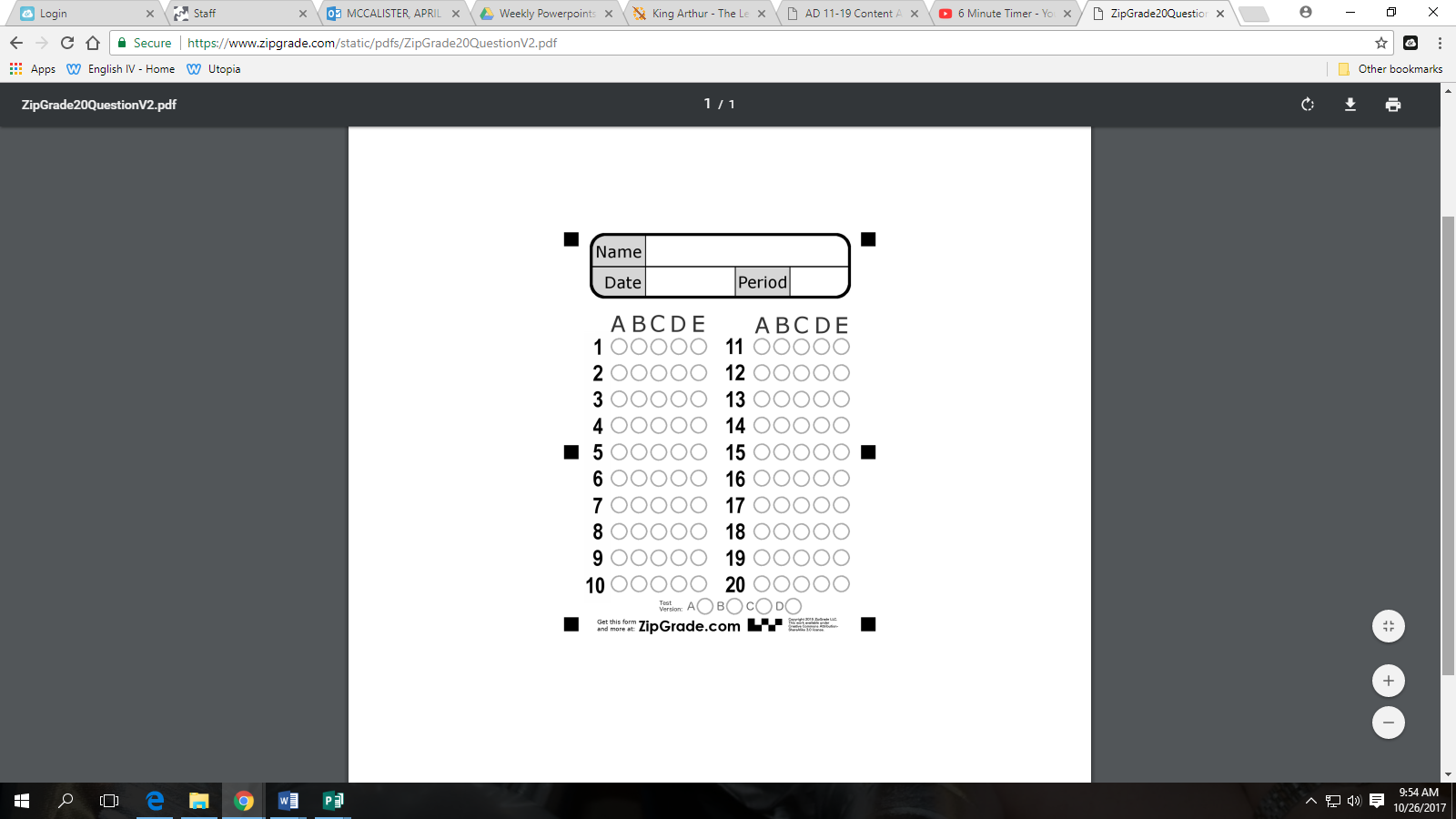 To attend a race in the SpringWhat question is Defoe considering at the end of the first passage?Whether or not to leave LondonWhether or not to see a doctorWhether or not to visit his brotherWhether or not to employ a servantWhat is the “distemper” referred to throughout the journal?Cholera		c. DysenteryHerpes		d. PlagueHow far did the bodies have to be buried from the surface?Ten feet		c. One footSix feet		d. Nine feetHow long did it take to fill up the big pit with bodies?One month	c. Two weeksThree months	d. One weekWhen did the author visit the burial grounds for the second time?Day		b. NightWhy were people prohibited from coming to the pits?They were afraid people would commit suicideThe pits were hard to findThe pits were dangerous They were afraid people might be infectedHow did Defoe’s friend feel about his desire to go to the pits?He told him it was an interesting thing to seeHe urged him not to goHe told him not to stay longHe forbid him to goWhy was the man wandering among the burial pits?He was delirious from illnessHe was dying of the plagueHe was stealing from the bodiesHe was overcome with griefWhat did the gravediggers do for the man?They helped him find his familyThey helped him commit suicideThey took him away to a nearby tavernThey gave him medical attentionIn the end did it matter if the victims were rich or poor?Yes, the rich were treated betterNo, everyone was buried together